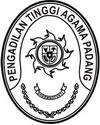 									Padang,            Januari 2023SURAT PENGANTARNomor :  W3A/            /KP.02/I/2023Kepada Yth. Direktur Jenderal Badan Peradilan AgamaMahkamah Agung RI Di 	JakartaAssalamu’alaikum, Wr. Wb.Wassalam					Wakil Ketua Drs. Hamdani. S, S.H., M.H.INIP. 195602121984031001NoJenis Yang DikirimKuantitasKeterangan1Penyataan Perjanjian Kinerja Tahun 2023 Pengadilan Tinggi Agama Padang, an : Dr. Drs. H. Pelmizar, M.H.I (KPTA Padang)1 BundleDengan Hormat, Bersama ini kami kirimkan Pernyataan Perjanjian Kinerja Ketua Pengadilan Tinggi Agama Padang Tahun 2023.